Maturitní trénink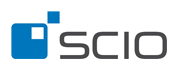 online příprava na státní maturituObjednávkový arch pro školuTřída …..............................Objednávkový arch slouží pro potřeby školy. V případě zájmu žáků o testování proveďte objednávku na www.scio.cz/maturitnitrenink či na telefonu 234 705 555.Jméno žákačeský jazyk(test)60 Kčmatematika(test)60 Kčanglický jazyk(test+poslech)60 Kčněmecký jazyk(test+poslech)60 Kčanglický jazyk(extra poslech)60 Kčněmecký jazyk(extra poslech)60 KčCelkem předmětyCena celkem předmětyCena celkem Kč